NOMBRE Y APELLIDO:EXAMEN ALFABETIZACIÓN 11. Marca las letras y sílabas que va a decir el profesor:A, B, C, D, E, G, H, I, J, K, L, M, N, O, P, Q, R, S, T, U, V, W, X, Y, Z.BA, BE, BI, BO, BUDA, DE, DI, DO, DUFA, FE, FI, FO, FUJA, JE, JI, JO, JULA, LE, LI, LO, LUMA, ME, MI, MO, MUNA, NE, NI, NO, NUPA, PE, PI, PO, PURA, RE, RI, RO, RUSA, SE, SI, SO, SUTA, TE, TI, TO, TUVA, VE, VI, VO, VU2. Marca la palabra que va a decir el profesor:a. MESA, MASA, CAMAb. COMA, CAMA, CASAc. COSA, COJA, CAJÓNd. SEIS, SÍ, DIEZe. CARO, CASA, CARROf. DOY, DOS, DOCE3. Lee las siguientes palabras:a. CASA		b. MANO		c. PELO		d. SOFÁ4. Escribe las sílabas que va a decir tu profesor:a.			b.			c.			d.	5. Escribe las siguientes palabras en su lugar correcto:ARMARIO - MESA - ROPA - CAMA - LÁMPARA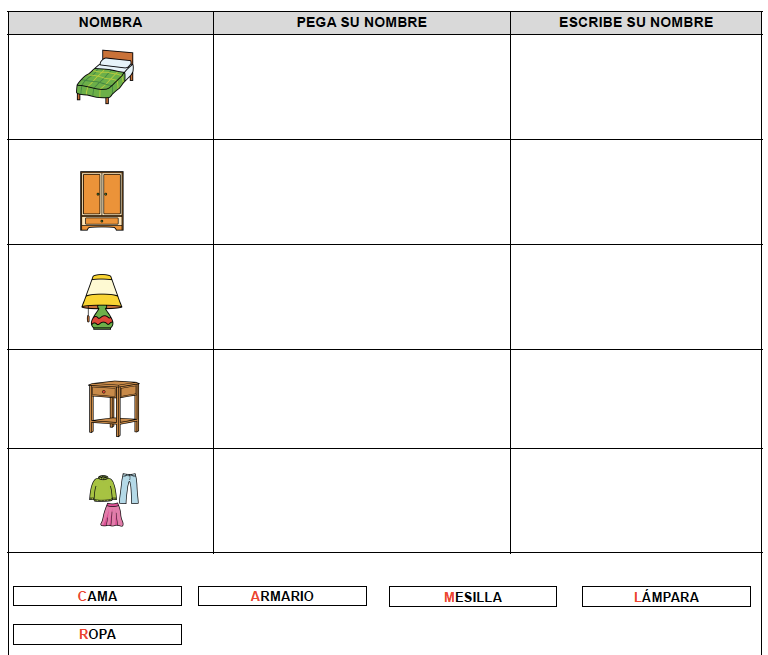 6. Describe la siguiente imagen: 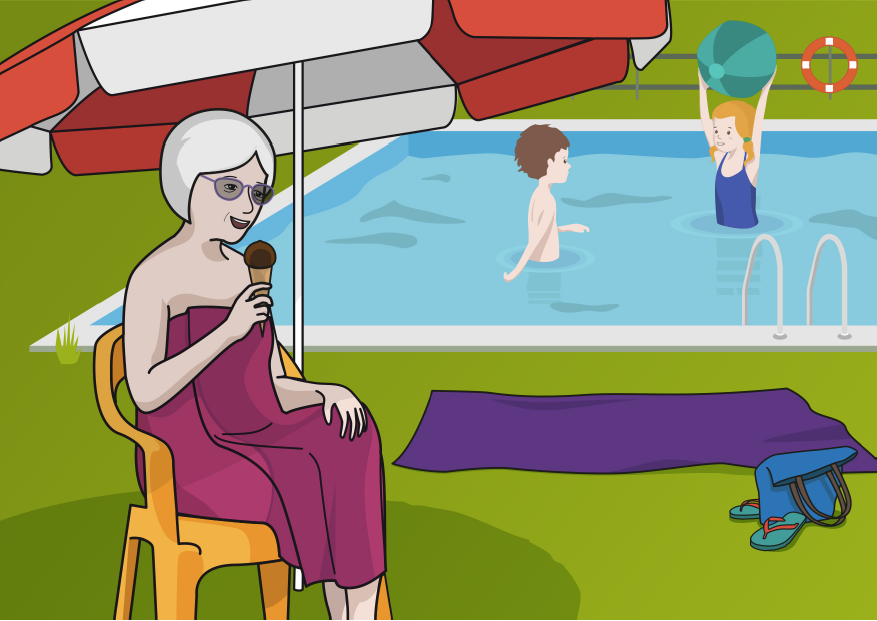 